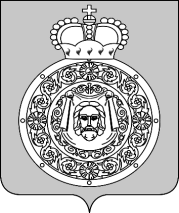  Администрациягородского округа ВоскресенскМосковской областиП О С Т А Н О В Л Е Н И Е__________________ № ________________Об использовании (перераспределении) средств бюджета городского округа Воскресенск Московской области и внесении изменений в муниципальную программу «Экология                      и окружающая среда», утвержденную постановлением Администрации городского округа Воскресенск Московской области от 02.12.2022 № 6325 (с изменениями от 28.02.2023 № 909, от 31.07.2023 № 4180, от 08.12.2023 № 7199, от 19.01.2024 № 202, от 05.02.2024 № 481, от 01.03.2024 № 975)В соответствии с постановлением Администрации городского округа Воскресенск                 Московской области от 30.11.2022 № 6282 «Об утверждении порядка использования                            (перераспределения) средств, зарезервированных в составе утвержденных в решении о бюджете  городского округа Воскресенск бюджетных ассигнований», руководствуясь Порядком разработки и реализации муниципальных программ городского округа Воскресенск Московской области, утвержденным постановлением Администрации городского округа Воскресенск Московской         области от 22.11.2022 № 6092 (с изменениями от 20.01.2024 № 219, от 07.04.2023 № 1835,                              от 23.06.2023 № 3381, от 21.08.2023 № 4689, от 10.01.2024 № 11), в связи с принятием решения                    о необходимости изменения объемов финансированияПОСТАНОВЛЯЮ:1. Использовать (перераспределить) средства, зарезервированные в составе утвержденных решением Совета депутатов городского округа Воскресенск от 11.12.2023 № 873/116 «О бюджете городского округа Воскресенск Московской области на 2024 год и плановый период 2025 и 2026 годов» (с изменениями от 29.01.2024 № 900/121), бюджетных ассигнований, предусмотренных                 по подразделу «Другие общегосударственные вопросы» раздела «Общегосударственные вопросы» классификации расходов бюджетов на мероприятия по иным расходам (Средства в целях дальнейшего перераспределения на реализацию муниципальных программ и (или)                                     на непрограммные направления деятельности) в 2024 году в сумме 600 000 (шестьсот тысяч) рублей 00 копеек на мероприятие 01.05 «Обследование и содержание гидротехнических сооружений» подпрограммы 2 «Развитие водохозяйственного комплекса». Главным распорядителем средств бюджета городского округа Воскресенск Московской области, распределенных настоящим пунктом, является Администрация городского округа Воскресенск Московской области.2. Утвердить изменения в муниципальную программу «Экология и окружающая среда», утвержденную постановлением Администрации городского округа Воскресенск Московской области от 02.12.2022 № 6325 (с изменениями от 28.02.2023 № 909, от 31.07.2023 № 4180,                     от 08.12.2023 № 7199, от 19.01.2024 № 202, от 05.02.2024 № 481, от 01.03.2024 № 975). (Приложение.)3. Опубликовать настоящее постановление в периодическом печатном издании «Фактор-инфо» и разместить на официальном сайте городского округа Воскресенск Московской области.4. Контроль за исполнением настоящего постановления возложить на заместителя Главы городского округа Воскресенск Илюшина О.В.Глава городского округа Воскресенск							      А.В. Малкин                                                                                                                                                        УТВЕРЖДЕНЫ                                                                                                                                                                                           постановлением Администрации                                                                                                                                                                                           городского округа Воскресенск                                                                                                                                                                                           Московской области                                                                                                                                                                                                                                от_______________№___________Измененияв муниципальную программу «Экология и окружающая среда», утвержденную постановлением Администрации городского округа Воскресенск Московской области от 02.12.2022 № 6325 (с изменениями от 28.02.2023 № 909, от 31.07.2023 № 4180, от 08.12.2023 № 7199, от 19.01.2024 № 202, от 05.02.2024 № 481, от 01.03.2024 № 975)           1. Раздел 1 «Паспорт муниципальной программы «Экология и окружающая среда» изложить в следующей редакции:«1. Паспорт муниципальной программы «Экология и окружающая среда» (далее – программа)                                                                                                                                                                                                                                                       »;            2. Раздел 8 «Методика определения результатов выполнения мероприятий муниципальной программы «Экология и окружающая среда» изложить в следующей редакции:«8. Методика определения результатов выполнения мероприятий муниципальной программы «Экология и окружающая среда»                                                                                                                                                                                                                                                       »;           3. Подраздел 10.1 «Перечень мероприятий подпрограммы 2 «Развитие водохозяйственного комплекса» раздела 10 «Подпрограмма 2 «Развитие водохозяйственного комплекса» изложить в следующей редакции:«10.1. Перечень мероприятий подпрограммы 2 «Развитие водохозяйственного комплекса»                                                                                                                                                                                                                                                       ».Координатор муниципальной программыЗаместитель Главы городского округа Воскресенск, курирующий вопросы экологииЗаместитель Главы городского округа Воскресенск, курирующий вопросы экологииЗаместитель Главы городского округа Воскресенск, курирующий вопросы экологииЗаместитель Главы городского округа Воскресенск, курирующий вопросы экологииЗаместитель Главы городского округа Воскресенск, курирующий вопросы экологииЗаместитель Главы городского округа Воскресенск, курирующий вопросы экологииЗаказчик муниципальной программыСектор экологии Управления развития инфраструктуры и экологии Администрации городского округа Воскресенск (далее – Сектор экологии)Сектор экологии Управления развития инфраструктуры и экологии Администрации городского округа Воскресенск (далее – Сектор экологии)Сектор экологии Управления развития инфраструктуры и экологии Администрации городского округа Воскресенск (далее – Сектор экологии)Сектор экологии Управления развития инфраструктуры и экологии Администрации городского округа Воскресенск (далее – Сектор экологии)Сектор экологии Управления развития инфраструктуры и экологии Администрации городского округа Воскресенск (далее – Сектор экологии)Сектор экологии Управления развития инфраструктуры и экологии Администрации городского округа Воскресенск (далее – Сектор экологии)Цели муниципальной программыОхрана окружающей средыРазвитие водохозяйственного комплексаРазвитие лесного хозяйстваЛиквидация накопленного вреда окружающей средеОхрана окружающей средыРазвитие водохозяйственного комплексаРазвитие лесного хозяйстваЛиквидация накопленного вреда окружающей средеОхрана окружающей средыРазвитие водохозяйственного комплексаРазвитие лесного хозяйстваЛиквидация накопленного вреда окружающей средеОхрана окружающей средыРазвитие водохозяйственного комплексаРазвитие лесного хозяйстваЛиквидация накопленного вреда окружающей средеОхрана окружающей средыРазвитие водохозяйственного комплексаРазвитие лесного хозяйстваЛиквидация накопленного вреда окружающей средеОхрана окружающей средыРазвитие водохозяйственного комплексаРазвитие лесного хозяйстваЛиквидация накопленного вреда окружающей средеПеречень подпрограммМуниципальные заказчики подпрограммМуниципальные заказчики подпрограммМуниципальные заказчики подпрограммМуниципальные заказчики подпрограммМуниципальные заказчики подпрограммМуниципальные заказчики подпрограмм1. «Охрана окружающей среды»Сектор экологииСектор экологииСектор экологииСектор экологииСектор экологииСектор экологии2. «Развитие водохозяйственного комплекса»Сектор экологииСектор экологииСектор экологииСектор экологииСектор экологииСектор экологии4. «Развитие лесного хозяйства»Сектор экологииСектор экологииСектор экологииСектор экологииСектор экологииСектор экологии5. «Ликвидация накопленного вреда окружающей среде»Сектор экологииСектор экологииСектор экологииСектор экологииСектор экологииСектор экологииКраткая характеристика подпрограмм1. Подпрограмма 1 «Охрана окружающей среды» направлена на проведение мониторинга состояния окружающей среды, экологических мероприятий, сохранение биоразнообразия животного и растительного мира1. Подпрограмма 1 «Охрана окружающей среды» направлена на проведение мониторинга состояния окружающей среды, экологических мероприятий, сохранение биоразнообразия животного и растительного мира1. Подпрограмма 1 «Охрана окружающей среды» направлена на проведение мониторинга состояния окружающей среды, экологических мероприятий, сохранение биоразнообразия животного и растительного мира1. Подпрограмма 1 «Охрана окружающей среды» направлена на проведение мониторинга состояния окружающей среды, экологических мероприятий, сохранение биоразнообразия животного и растительного мира1. Подпрограмма 1 «Охрана окружающей среды» направлена на проведение мониторинга состояния окружающей среды, экологических мероприятий, сохранение биоразнообразия животного и растительного мира1. Подпрограмма 1 «Охрана окружающей среды» направлена на проведение мониторинга состояния окружающей среды, экологических мероприятий, сохранение биоразнообразия животного и растительного мираКраткая характеристика подпрограмм2. Подпрограмма 2 «Развитие водохозяйственного комплекса» предполагает повышение доли гидротехнических сооружений, находящихся в нормативном состоянии, увеличение протяженности реабилитированных и расчищенных водных объектов (участков).2. Подпрограмма 2 «Развитие водохозяйственного комплекса» предполагает повышение доли гидротехнических сооружений, находящихся в нормативном состоянии, увеличение протяженности реабилитированных и расчищенных водных объектов (участков).2. Подпрограмма 2 «Развитие водохозяйственного комплекса» предполагает повышение доли гидротехнических сооружений, находящихся в нормативном состоянии, увеличение протяженности реабилитированных и расчищенных водных объектов (участков).2. Подпрограмма 2 «Развитие водохозяйственного комплекса» предполагает повышение доли гидротехнических сооружений, находящихся в нормативном состоянии, увеличение протяженности реабилитированных и расчищенных водных объектов (участков).2. Подпрограмма 2 «Развитие водохозяйственного комплекса» предполагает повышение доли гидротехнических сооружений, находящихся в нормативном состоянии, увеличение протяженности реабилитированных и расчищенных водных объектов (участков).2. Подпрограмма 2 «Развитие водохозяйственного комплекса» предполагает повышение доли гидротехнических сооружений, находящихся в нормативном состоянии, увеличение протяженности реабилитированных и расчищенных водных объектов (участков).Краткая характеристика подпрограмм4. Подпрограмма 4 «Развитие лесного хозяйства» предполагает осуществление отдельных полномочий в области лесных отношений4. Подпрограмма 4 «Развитие лесного хозяйства» предполагает осуществление отдельных полномочий в области лесных отношений4. Подпрограмма 4 «Развитие лесного хозяйства» предполагает осуществление отдельных полномочий в области лесных отношений4. Подпрограмма 4 «Развитие лесного хозяйства» предполагает осуществление отдельных полномочий в области лесных отношений4. Подпрограмма 4 «Развитие лесного хозяйства» предполагает осуществление отдельных полномочий в области лесных отношений4. Подпрограмма 4 «Развитие лесного хозяйства» предполагает осуществление отдельных полномочий в области лесных отношенийКраткая характеристика подпрограмм5. Подпрограмма 5 «Ликвидация накопленного вреда окружающей среде» направлена на сокращение объемов захоронения отходов и ликвидацию накопленного экологического ущерба.5. Подпрограмма 5 «Ликвидация накопленного вреда окружающей среде» направлена на сокращение объемов захоронения отходов и ликвидацию накопленного экологического ущерба.5. Подпрограмма 5 «Ликвидация накопленного вреда окружающей среде» направлена на сокращение объемов захоронения отходов и ликвидацию накопленного экологического ущерба.5. Подпрограмма 5 «Ликвидация накопленного вреда окружающей среде» направлена на сокращение объемов захоронения отходов и ликвидацию накопленного экологического ущерба.5. Подпрограмма 5 «Ликвидация накопленного вреда окружающей среде» направлена на сокращение объемов захоронения отходов и ликвидацию накопленного экологического ущерба.5. Подпрограмма 5 «Ликвидация накопленного вреда окружающей среде» направлена на сокращение объемов захоронения отходов и ликвидацию накопленного экологического ущерба.Источники финансирования муниципальной программы, в том числе по годам реализации программы (тыс. руб.):Всего2023 год2024 год2025 год2026 год2027 годСредства федерального бюджета0,000,000,000,000,000,00Средства бюджета Московской области2 789,83706,24694,53694,53694,530,00Средства бюджета городского округа Воскресенск 108 619,5416 596,0043 421,5424 296,7024 305,300,00Внебюджетные средства0,000,000,000,000,000,00Всего, в том числе по годам:111 409,3717 302,2444 116,0724 991,2324 999,830,00№ 
п/п№ подпрограммы № основного мероприятия № мероприятия Наименование результатаЕдиница измеренияПорядок определения значений12345671.10101Проведены анализы качества водыединицаПоказатель определяется как общее количество проведенных анализов2.10103Проведены наблюдения за состоянием и загрязнением окружающей средыединицаПоказатель определяется как общее количество проведенных наблюдений за состоянием и загрязнением окружающей среды3.10301Проведены экологические мероприятияединицаПоказатель определяется как общее количество проведенных выставок и семинаров4.20101Разработана документация для эксплуатации гидротехнических сооружений, находящихся в собственности муниципального образованияединицаПоказатель определяется как общее количество гидротехнических сооружений, в отношении который разработана необходимая документация для эксплуатации5.20105Проведены обследования и выполнены работы (услуги) по содержанию гидротехнических сооруженийединицаПоказатель определяется как общее количество объектов, в отношении которых проведены обследования и выполнены работы (услуги) по содержанию гидротехнических сооружений6.20303Проведены работы по очистке прудов от мусораединицаПоказатель определяется как общее количество объектов, в отношении которых проведены работы по очистке от мусора7.40106Объем ликвидированных отходов на лесных участках в составе земель лесного фондакубические метрыОпределяется Закон Московской области № 245/2021-ОЗ «О наделении органов местного самоуправления муниципальных образований Московской области отдельными государственными полномочиями по организации деятельности по сбору (в том числе раздельному сбору) отходов на лесных участках в составе земель лесного фонда, не предоставленных гражданам и юридическим лицам, а также по транспортированию, обработке и утилизации таких отходов»8.50101Разработана проектная документация на ликвидацию несанкционированных свалокединицаКоличество проведенных мероприятий, по акту выполненных работ9.50104Ликвидированы несанкционированные свалкиединицаКоличество проведенных мероприятий по ликвидации наиболее опасных объектов (в том числе и рекультивации) – ежегодный, акты выполненных работ10.5G101Ликвидированы наиболее опасные объекты накопленного экологического вреда окружающей средеединицаПоказатель определяется как общее количество проведенных мероприятий по ликвидации наиболее опасных объектов (в том числе и рекультивации) - ежегодный, акты выполненных работ№п/пМероприятие Подпрограммы Сроки исполнения мероприятияИсточники финансированияВсего (тыс.руб)Объемы финансирования по годам (тыс. руб.)Объемы финансирования по годам (тыс. руб.)Объемы финансирования по годам (тыс. руб.)Объемы финансирования по годам (тыс. руб.)Объемы финансирования по годам (тыс. руб.)Объемы финансирования по годам (тыс. руб.)Объемы финансирования по годам (тыс. руб.)Объемы финансирования по годам (тыс. руб.)Объемы финансирования по годам (тыс. руб.)Ответственный за выполнение мероприятия Подпрограммы №п/пМероприятие Подпрограммы Сроки исполнения мероприятияИсточники финансированияВсего (тыс.руб)2023 год2024 год2024 год2024 год2024 год2024 год2025год2026год2027годОтветственный за выполнение мероприятия Подпрограммы 123456777778910111.Основное мероприятие 01. Обеспечение безопасности гидротехнических сооружений и проведение мероприятий по берегоукреплению2024-2027 гг	Итого4 022,300,001 424,301 424,301 424,301 424,301 424,301 334,001 264,000,00Х1.Основное мероприятие 01. Обеспечение безопасности гидротехнических сооружений и проведение мероприятий по берегоукреплению2024-2027 ггСредства бюджета городского округа Воскресенск 4 022,300,001 424,301 424,301 424,301 424,301 424,301 334,001 264,000,00Х1.1Мероприятие 01.01 Разработка необходимой документации для эксплуатации гидротехнических сооружений, находящихся в собственности муниципального образования2024-2027 гг	Итого3 422,300,00824,30824,30824,30824,30824,301 334,001 264,000,00Сектор экологии1.1Мероприятие 01.01 Разработка необходимой документации для эксплуатации гидротехнических сооружений, находящихся в собственности муниципального образования2024-2027 ггСредства бюджета городского округа Воскресенск 3 422,300,00824,30824,30824,30824,30824,301 334,001 264,000,00Сектор экологии1.1Разработана документация для эксплуатации гидротехнических сооружений, находящихся в собственности муниципального образования, едХХВсего2023 годИтого 2024 годВ том числе:В том числе:В том числе:В том числе:2025 год2026 год 2027 год      Х1.1Разработана документация для эксплуатации гидротехнических сооружений, находящихся в собственности муниципального образования, едХХВсего2023 годИтого 2024 год1 квартал1 полугодие9 месяцев12 месяцев2025 год2026 год 2027 год      Х1.1Разработана документация для эксплуатации гидротехнических сооружений, находящихся в собственности муниципального образования, едХХ4-2---211-     Х1.2Мероприятие 01.05 Обследование и содержание гидротехнических сооружений2024-2027 гг	Итого600,000,00600,00600,00600,00600,00600,000,000,000,00Сектор экологии 1.2Мероприятие 01.05 Обследование и содержание гидротехнических сооружений2024-2027 ггСредства бюджета городского округа Воскресенск 600,000,00600,00600,00600,00600,00600,000,000,000,00Сектор экологии 1.2Проведены обследования и выполнены работы (услуги) по содержанию гидротехнических сооружений, едХХВсего2023 годИтого 2024 годВ том числе:В том числе:В том числе:В том числе:2025 год2026 год 2027 год Х1.2Проведены обследования и выполнены работы (услуги) по содержанию гидротехнических сооружений, едХХВсего2023 годИтого 2024 год1 квартал1 полугодие9 месяцев12 месяцев2025 год2026 год 2027 год Х1.2Проведены обследования и выполнены работы (услуги) по содержанию гидротехнических сооружений, едХХ18-18---18---Х2.Основное мероприятие 03. Ликвидация последствий засорения водных объектов2024-2027 гг	Итого1 960,200,00565,30565,30565,30565,30565,30683,70711,20      Х 2.Основное мероприятие 03. Ликвидация последствий засорения водных объектов2024-2027 ггСредства бюджета городского округа Воскресенск 1 960,200,00565,30565,30565,30565,30565,30683,70711,20      Х 2.1Мероприятие 03.03 Проведение работ по очистке прудов от мусора2024-2027 гг	Итого1 960,200,00565,30565,30565,30565,30565,30683,70711,20Сектор экологии2.1Мероприятие 03.03 Проведение работ по очистке прудов от мусора2024-2027 ггСредства бюджета городского округа Воскресенск 1 960,200,00565,30565,30565,30565,30565,30683,70711,20Сектор экологииПроведены работы по очистке прудов от мусора, едХХВсего2023 годИтого 2024 годВ том числе:В том числе:В том числе:В том числе:2025 год2026 год 2027 год ХПроведены работы по очистке прудов от мусора, едХХВсего2023 годИтого 2024 год1 квартал1 полугодие9 месяцев12 месяцев2025 год2026 год 2027 год ХПроведены работы по очистке прудов от мусора, едХХ2,5-0,50,50,511ХИтого по подпрограммеХ	Итого5 982,500,001 989,601 989,601 989,601 989,601 989,602 017,701 975,200,00     ХИтого по подпрограммеХСредства бюджета Московской области0,000,000,000,000,000,000,000,000,00     ХИтого по подпрограммеХСредства бюджета городского округа Воскресенск 5 982,500,001 989,601 989,601 989,601 989,601 989,602 017,701 975,200,00     Х